УДК{ТЕКСТ} ЗАГОЛОВОК СТАТЬИ НА РУССКОМ ЯЗЫКЕ{TEXT} ЗАГОЛОВОК СТАТЬИ НА АНГЛИЙСКОМ ЯЗЫКЕ{Ф.И.О}Звание, должность, место работы, город, страна, контактный e-mail{The given name(s) of the author}Scientific or academic degree, academic title, name of organization, city, country, e-mail addressАннотация {Текст}. Рекомендуемый объем – 150-250 слов.Ключевые слова {Текст}: Рекомендуемый объем – 5-10 слов.Abstract {Text}. The recommended length is 150-250  words.Keywords {Text}: The recommended length is 5-10 words.Конфликт интересов. {Авторы заявляют об отсутствии конфликта интересов.}Conflict of interest. {The authors declare no conflicts of  interest.}Благодарности (если имеются). {Текст.}Acknowledgements (if available). {Text.}Источник финансирования (если имеются).{Текст}. Source of finance. (if available) {Text}. Введение, обзор литературы, цель. {Текст.} Методы исследования. {Текст.} Результаты, дискуссия. {Текст.} Заключение. {Текст.} Список источников. {Текст.}Информация об авторах. {Ф.И.О., текст.}Статья поступила  в редакцию __.__.20__,  принята к публикации после рецензирования __.__.20__, опубликована онлайн __.__.20__.References. {Text.}Information about the authors.{The given name(s) of the author, text}The article was submitted on __.__.20__, accepted for publication after  reviewing on __.__.20__,  published online on __.__.20__.Пример заполнения раздела «Информация об авторах»:Информация об авторахИванов Иван Иванович, доктор экономических наук, профессор, должность, официальное название организации полностью (адрес организации: 123456, Россия, г. Москва, ул. Первомайская, д. 1), ORCID: https://orcid.org/0000-0000-0000-0000, SCIENCE INDEX (РИНЦ), номер телефона.Петров Петр Петрович, аспирант, официальное название организации полностью (адрес организации: 123456, Латвия, г. Рига, ул. Яна Асара, д. 1), ORCID: https://orcid.org/0000-0000-0000-0000, SCIENCE INDEX (РИНЦ), номер телефона.Information about the authorsIvan I. Ivanov, Dr.Sci. (Economics), Full Professor, Официальное название организации на английском языке (address: 1 Pervomayskaya St., Moscow 123456, Russia), ORCID: https://orcid.org/0000- 0000-0000-0000, SCIENCE INDEX (РИНЦ), phone number.Petr P. Petrov, Post-graduate Student, Официальное название организации на английском языке (address: 1 Yan Asar St., Riga 123456, Latvia), ORCID: https://orcid.org/0000-0000-0000-0000, SCIENCE INDEX (РИНЦ), phone number.Пример заполнения раздела «Список используемой литературы»:Статьи из журнала:Фамилия И. О., Фамилия И. О. Название статьи // Название журнала. 2022. Т. 63, № 9. С. 10–18. Doi: 10.1134/S0033849418090218Ivanov I. I., Ivanov I. I. Title. Journal. 2022, vol. 63, no. 9, pp. 10–18. Doi: 10.1134/S0033849418090218Гоголев И. В. Граница Крамера–Рао оценки доплеровской деформации и задержки сигнала с произвольной шириной спектра // Изв. Вузов России. Радиоэлектроника. 2016. № 6. С. 3–6.Gogolev I. V. Doppler Stretch and Delay Cramer-Rao Lower Bound for Signal with Large Bandwidth. Journal of the Russian Universities. Radioelectronics. 2016, no. 6, pp. 3–6. (In Russ.)Авдюшин С. И., Соколов С. С. Методы и средства регистрации потоков ионизирующих излучений в околоземном космическом пространстве // Радиотехника. 2012. № 7. С.122–126.Avdyushin S. I., Sokolov S. S. Methods and Equipment for Ionizing Radiation Registration in Near-Earth Space. Radiotekhnika [Radioengineering]. 2012, no. 7, pp. 122–126. (In Russ.)Книги (монографии, сборники):Author A. A., Author B. B., Author C. C. Nazvanie knigi [Title of book]. Gorod izdaniya: Izdatel'stvo, 2005, 280 p.Лысенко Н. В. Информационные гетерогенные системы. СПб.: Элмор, 2007. 160 с.Lysenko N. V. Informatsionnye geterogennye sistemy [Information Heterogeneous Systems]. SPb., Elmor, 2007,160 p. (In Russ.)Материалы конференций:Нечаев В. Г. Исследование детекторов сигналов СВЧ с двумя измерительными каскадами // Материалы 53-й Междунар. Науч. студенческой конф. МНСК–2015 «Радиотехника, электроника, связь»,  Новосибирск,14 апр., 2015 г. / НГТУ. Новосибирск, 2015. С. 33.Nechaev V. G. Issledovanie detektorov signalov SVCh s dvumya izmeritel’nymi kaskadami [Investigation of MicrowaveDetectors with Two Measuring Cascades]. Materials of the53rd Int. Scientific Student Conference of MSSC– 2015 “Radioengineering, Electronics, Communications”. Novosibirsk, 14 april, 2015. Novosibirsk State Technical University, 2015, p. 33.Патент:Пат. RU 2336562 C2 G06G 7/52 (2006.01). Устройство для измерения характеристик случайных процессов / И. И. Сытько, П. П. Шумаков, Н. С. Науменко, О. В. Латий; опубл. 20.10.2008. Бюл. № 29.Syt’ko I. I., Shumakov P. P., Naumenko N. S., Latii O. V. Ustroistvo dlya izmereniya kharakteristik sluchainykh protsessov [Device for Random Process Characteristics Measuring]. Patent RF, no. 2336562, 2008. (In Russ.)Интернет-ресурс:Шунков В. Физика радиационных эффектов, влияющих на электронику в космосе. URL: http://geektimes.ru/post/254084/ (дата обращения: 18.03.2018).Shunkov V. Physics of Radiation Effects Affecting Electronics in Space. Available at: http://geektimes.ru/post/254084/ (accessed 02.04.2018). (In Russ.)Типовые примеры оформления таблиц, рисунков: Табл. 1. НазваниеTab. 1. TitleИсточник: составлено авторами по материалам … (ссылка на статью из Списка источников или Выходные данные источника на русском языке + URL + дата обращения).Source: made by the authors based on … (ссылка на статью из Списка источников или Выходные данные источника на английском языке + Available at + accessed)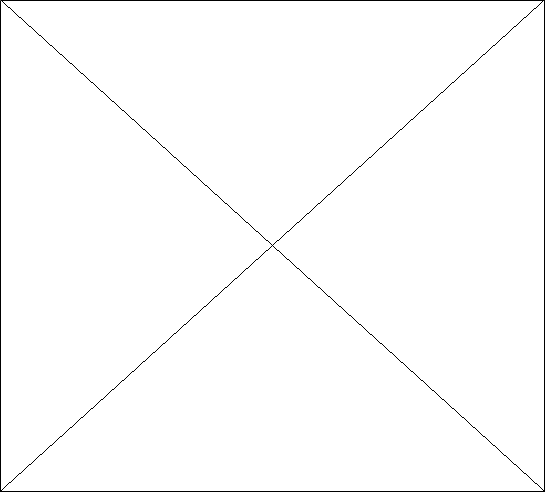 Рис. 1. ОбразецFig. 1. SampleИсточник: <...> .Source: <...> .Текст / TextТекст / TextТекст / TextТекст / TextТекст / TextТекст / TextТекст /TextТекст /TextТекст /TextТекст /TextТекст / Text0,12 660Нет данных / Not available37Текст / Text28,01 548Текст /Text23Текст / Text4,51 185Текст /Text22Текст / Text83,2945Текст /Text16Текст / Text48,1757Текст /Text12